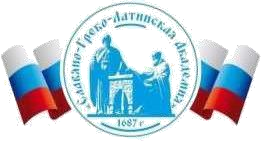 Автономная Некоммерческая Организация Высшего Образования«Славяно-Греко-Латинская Академия»Аннотация к рабочей программе дисциплины Основы российской государственностиОсновы российской государственностиСОГЛАСОВАНОДиректор Института _______________________,кандидат философских наук_______________________Одобрено:Решением Ученого Советаот «22» апреля 2022 г. протокол № 5УТВЕРЖДАЮ Ректор АНО ВО «СГЛА»______________Храмешин С.Н.Направление подготовки38.03.04 Государственное и муниципальное управление Направленность (профиль)Государственная, муниципальная служба и кадровая политикаКафедрамеждународных отношений и социально-экономических наукФорма обученияГод начала обученияОчная2022Реализуется в семестре1, курс 1Наименование дисциплины  Основы российской государственности Краткое содержание Страна в её пространственном, человеческом, ресурсном, идейно- символическом и нормативно-политическом измерении.  Российское государство-цивилизация. Исторические, географические, институциональные основания формирования российской цивилизации. Концептуализация понятия «цивилизация».  Российское мировоззрение и ценности российской цивилизации. Ценностные принципы (константы) российской цивилизации: единство многообразия, суверенитет (сила и доверие), согласие и сотрудничество, любовь и ответственность, созидание и развитие. «Системная модель мировоззрения» («человек – семья – общество – государство – страна») и её репрезентации («символы – идеи и язык – нормы – ритуалы – институты»). Политическое устройство России. Основы конституционного строя России. Принцип разделения властей и демократия. Особенности современного российского политического класса. Генеалогия ведущих политических институтов, их история причины и следствия их трансформации. Уровни организации власти в РФ. Государственные проекты и их значение (ключевые отрасли, кадры, социальная сфера).  Вызовы будущего и развитие страны. Сценарии перспективного развития страны и роль гражданина в этих сценариях. Глобальные тренды и особенности мирового развития. Техногенные риски, экологические вызовы и экономические шоки. Суверенитет страны и его место в сценариях перспективного развития мира и российской цивилизации. Стабильность, миссия, ответственность и справедливость как ценностные ориентиры для развития и процветания России. Солидарность, единство и стабильность российского общества в цивилизационном измерении. Стремление к компромиссу, альтруизм и взаимопомощь как значимые принципы российской политики. Ответственность и миссия как ориентиры личностного и общественного развития. Справедливость и меритократия в российском обществе. Представление о коммунитарном характере российской гражданственности, неразрывности личного успеха и благосостояния Родины. Результаты освоения дисциплины   В результате освоения дисциплины обучающийся должен: осознавать современную российскую государственность и актуальное политическое устройство страны в широком культурно-ценностном и историческом контексте, воспринимать непрерывный характер отечественной истории и многонациональный, цивилизационный вектор её развития; воспринимать и разделять зрелое чувство гражданственности и патриотизма, чувствовать свою принадлежность к российской цивилизации и российскому обществу, воспринимать свое личностное развитие сквозь призму общественного блага и релевантных для человека моральнонравственных ориентиров; участвовать в формировании и совершенствовании политического уклада своей Родины, принимать и разделять ответственность за происходящее в стране, осознавать значимость своего гражданского участия и перспективы своей самореализации в общественно-политической жизни; развить в себе навык критического мышления и независимого суждения, позволяющего совершенствовать свои академические и исследовательские компетенции даже в соотнесении с резонансными и суггестивными проблемами и вызовами; сформировать у себя способность к внимательному, объективному и цельному анализу поступающей общественно-политической информации, умение проверять различные мнения, позиции и высказывания на достоверность, непротиворечивость и конвенциональность; усовершенствовать свои навыки личной и массовой коммуникации, развить в себе способность к компромиссу и диалогу, уважительному принятию национальных, религиозных, культурных и мировоззренческих особенностей различных народов и сообществ; уверенно владеть ключевой информацией о политическом устройстве своей страны, своего региона и своей местности, сформировать компетенции осознанного исторического восприятия и политического анализа; сформировать у себя способность к агрегированию и артикуляции активной гражданской и политической позиции, выработать ценностно значимый навык вовлеченности в общественную жизнь и неравнодушной сопричастности (эмпатии) ключевым проблемам своего сообщества и своей Родины.Трудоемкость, з.е. 2 Форма отчетности Зачет  Перечень основной и дополнительной литературы, необходимой для освоения дисциплины  Перечень основной и дополнительной литературы, необходимой для освоения дисциплины  Основная литература Аузан А.А., Никишина Е.Н. Социокультурная экономика: как культура влияет на экономику, а экономика – на культуру. М.: Экономический факультет МГУ имени М. В. Ломоносова, 2021. Голосов Г.В. Сравнительная политология. СПб.: Изд-во Европ. ун-та в Санкт- Петербурге, 2022. Джессоп Б. Государство: прошлое, настоящее, будущее. М.: «Дело», 2019. Марасанова В.М., Багдасарян В.Э., Иерусалимский Ю.Ю., Дмитриев М.В., Дементьева В.В., Любичанковский С.В., Урядова А.В., Федюк В.П. Изучение истории российской государственности: учебные материалы образовательного модуля. Учебно- методическое пособие и УМК для вузов. Ярославль : «Индиго», 2023. Миллер А.И. Нация, или Могущество мифа. СПб.: Изд-во Европ. ун-та в Санкт-Петербурге, 2016. Орлов А.С., Георгиева Н.Г., Георгиев В.А., Сивохина И.А. История России. М.: «Проспект», 2023 г. Патрушев С.В. 	Институциональная политология: Современный институционализм и политическая трансформация России. М.: ИСП РАН, 2006. Соловьев А.И. Принятие и исполнение государственных решений. М.: Аспект Пресс, 2017 Туровский Р.Ф. Политическая регионалистика. М.: ГУ-ВШЭ, 2008 Хархордин О.В. Основные понятия российской политики. М.: Новое литературное обозрение, 2011. Дополнительная литература Алексеева Т.А. Современная политическая мысль (XX–XXI вв.): Политическая теория и международные отношения. М.,2019.  Браславский Р.Г. Цивилизационная теоретическая перспектива в социологии // Социологические исследования, 2013, № 2, с. 15 -24. Браславский Р.Г. Эволюция концепции цивилизации в социоисторической науке в конце XVIII – начале XX века. Журнал социологии и социальной антропологии, 2022, 25(2): с. 49-79. Ледяев В.Г. Социология власти. Теория и опыт эмпирического исследования власти в городских сообществах. М.: ВШЭ, 2012. Малахов В.С. Национализм как политическая идеология. М.: КДУ, 2005. Нерсесянц В.С. История политических и правовых учений. М., 1997. Перевезенцев С. В. Русская история: с древнейших времен до начала XXI века. – М.: Академический проект, 2018. Перевезенцев С.В. Русская религиозно-философская мысль X-XVII вв. (Основные идеи и тенденции развития). М.: «Прометей». 1999. Полосин А.В. Шаг вперед: проблема мировоззрения в современной России // Вестник Московского Университета. Серия 12. Политические науки. 2022. № 3. c.7-23. Российское общество: архитектоника цивилизационного развития / Р.Г. Браславский, В.В. Галиндабаева, Н.И. Карбаинов [и др.]. – Москва; Санкт-Петербург: Федеральный научно-исследовательский социологический центр Российской академии наук, 2021 Селезнева А.В. Российская молодежь: политико-психологический портрет на фоне эпохи. М.: «Аквилон», 2022. Харичев А.Д., Шутов А.Ю., Полосин А.В., Соколова Е.Н. Восприятие базовых ценностей, факторов и структур социально-исторического развития России (по материалам исследований и апробации) // Журнал политических исследований. – 2022. – Т. 6, № 3. – С. 9-19. Шестопал Е.Б. Они и Мы. Образы и России и мира в сознании российских граждан. М.: «РОССПЭН», 2021. Шестопал Е.Б. Политическая психология. М, 2022. Ширинянц А.А. Русский хранитель. М.: «Русский мир», 2008. Якунин В.И., Бобровская Е.В. Идеология и политика. М.: «Проспект», 2021. 